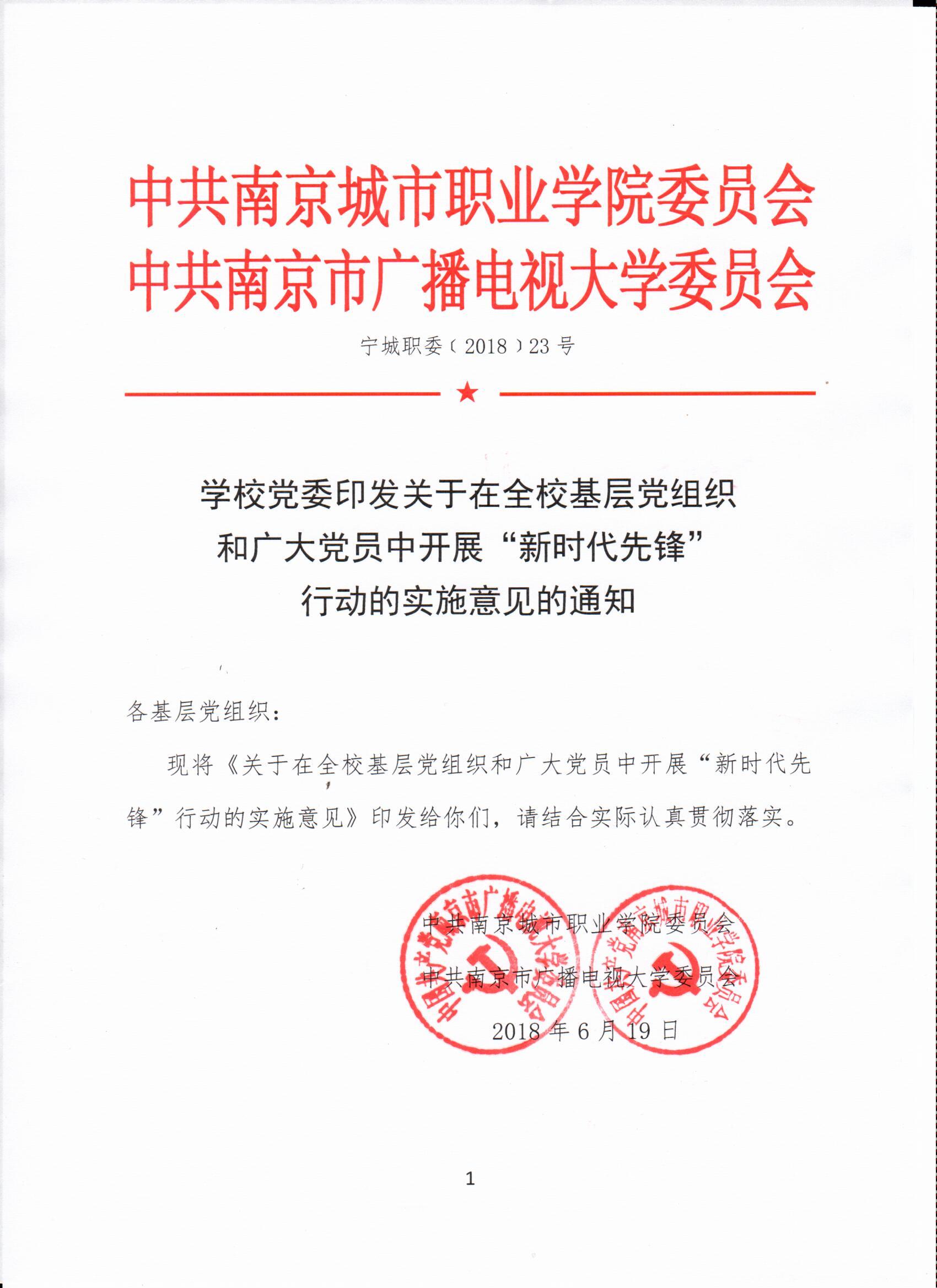 关于在全校基层党组织和广大党员中开展“新时代先锋”行动的实施意见为学习贯彻习近平新时代中国特色社会主义思想和党的十九大精神，扎实践行新时代党的建设总要求，按照市委组织部《关于在全市基层党组织和广大党员中开展“新时代先锋”行动的实施意见》（宁组通﹝2018﹞19号）和学校党委《关于全面加强新时代党的建设的实施意见》（宁城职委﹝2018﹞7号）文件要求，现就在全校基层党组织和广大党员中开展“新时代先锋”行动提出如下意见。一、总体要求坚持以习近平新时代中国特色社会主义思想为指导，全面落实党的十九大精神，围绕中央和省市委各项决策部署，以提升组织力为重点，突出政治功能，教育引导全校基层党组织和广大党员不忘初心、牢记使命，紧扣中心大局，在“对标找差创新实干推动高质量发展”中争当先锋、争创佳绩，充分发挥基层党组织战斗堡垒作用和党员先锋模范作用，为学校事业发展提供坚强组织保证。通过开展“新时代先锋”行动，推动全校基层党组织和广大党员比学赶超争一流，奋勇争先当先锋。1.争当对党忠诚的先锋。牢固树立“四个意识”、坚定“四个自信”、做到“四个服从”，坚决维护习近平总书记核心地位,坚决维护党中央权威和集中统一领导。2.争当改革创新的先锋。自觉践行新发展理念,大力实施创新驱动发展战略, 全面深化教育教学改革和办学体制机制改革，促进学校事业可持续发展，为建设“强富美高”新南京做出新贡献。   3.争当立德树人先锋。在教育教学和管理服务中，把立德树人作为根本任务，坚持以学生为中心的发展思想，提升教育教学水平，提高管理服务能力。4.争当苦干实干的先锋。引导广大党员干部大力弘扬艰苦创业、求真务实的作风，立足本职、埋头苦干，一步一个脚印，踏踏实实干好本职工作。5.争当清正廉洁的先锋。贯彻落实中央八项规定及《实施细则》精神和省市委《具体办法》，深入査摆和解决“四风”问题,严格执行廉洁自律各项规定，时刻做到自重、自警、自省，永葆共产党人本色。二、主要内容“新时代先锋”行动在全校基层党组织和全体党员中开展,结合实际重点实施“六大行动”。1.先锋意志锤炼行动。精心组织开展“不忘初心、牢记使命”主题教育，突出用习近平新时代中国特色社会主义思想武装头脑、指导实践、推动工作。落实学校《党员学习制度（试行）》（宁城职委﹝2017﹞11号）要求，采取多种形式，组织党员深入学习党章党规党纪，用好红色教育资源,深化社会主义核心价值观教育，自觉加强党性修养和品德修养。依据《关于建立学校党员活动日制度的意见》（宁城职委﹝2018﹞12号）文件精神，创新方式方法,完善主题党日活动，推广“党员政治生日”“党课名师”“我是党课主讲人”等做法，打造一批“最佳党日”“精品党课”，增强基层党组织生活的吸引力和感染力。 认真落实“三会一课”、民主生活会和组织生活会、民主评议党员、谈心谈话等基本制度,发挥组织生活会“大熔炉”作用,增强政治性、时代性、原则性和战斗性。落实《关于建立我校党员记实管理制度的意见》（宁城职委﹝2018﹞12号）文件精神，建立规范统一的基层党组织生活记录本和党员活动证，实行全程记实管理，推动党的组织生活规范化制度化。2.先锋头雁培育行动。紧紧抓住带头人队伍建设这个关键，多渠道选优配强基层党组织书记，分层分批开展培训，加强日常监督管理，努力建设一支政治意识强、组织能力强、发展本领强、作风纪律强的“四强”型带头人队伍。组织基层书记台上讲、台下比，相互学习、加强交流、共同提高。建立健全基层党组织书记承诺、述职、评议、考核、问责体系，明确工作清单，强化党组织书记履职尽责管理。加强基层党风廉政建设，坚决查处发生在群众身边的“四风”和腐败问题。3.先锋堡垒提升行动。认真落实中央、省教育工委制定的党支部工作条例，提升基层党组织标准化建设水平。进一步优化基层党组织设置方式，扩大党的组织和工作有效覆盖。对照领导班子好、党员队伍好、工作机制好、工作业绩好、群众反映好“五个好”要求，激励先进、整顿后进、带动一般。开展先进基层党组织评比，由学校党委领导，党委组织部具体负责实施，主要以政治功能、班子建设、队伍管理、制度落实、保障机制、纪律作风，以及工作创新、业绩评定等情况为依据，进行综合考评。4.先锋岗位建功行动。结合基层党组织实际，创新载体活动，组织引导党员立足岗位、履职尽责，在学校事业发展各个方面以及重大工作任务中发挥模范带头作用。深化党员承诺亮诺、作风评议等活动，促进党员模范履行岗位职责。大力推广党员经常规范佩戴党员徽章，党员在参加党员大会、党代表大会等党内重大活动和开展志愿服务、结对帮扶、党内关爱等活动时佩戴党员徽章，提倡党员在工作时间佩戴党员徽章。5.先锋榜样引领行动。充分发挥先进典型的示范引领作用，对富有特色、成效明显、群众认可的基层党组织，加大宣传激励力度，选树一批优秀党支部书记，打造一批基层党建工作特色品牌，推广一批示范效应好、带动作用强的先进基层党组织，挖掘一批身边的党员典型。依据《学校先进基层党组织、优秀共产党员和优秀党务工作者评选办法（修订）》文件精神，每年评选表彰一批先进基层党组织、优秀共产党员和优秀党务工作者，使学校基层党组织和广大党员追有方向、赶有目标。坚持抓点带面，引领学校党建工作整体提升。三、组织保障1.落实工作责任。学校党委切实履行主体责任，党委组织加强组织领导，认真研究谋划，细化工作要求，强化工作指导，精心组织推进 “新时代先锋”行动。各基层党组织书记要认真履行第一责任人的职责，把开展“新时代先锋行动作为重要项目，靠前指挥、直接指导、带头参与，坚持级抓一级、层层抓落实。2.强化分类指导。各党总支要结合工作实际和行业特点，按照有利于活动开展、有利于党员参加、有利于取得实效的要求，有针对性地研究提出开展“新时代先锋”行动的具体内容、任务和措施，力求使各党支部和不同群体党员在行动中各有侧重、各具特色。3.严格督查考核。各党总支要采取深入调研、定点监测、随机抽查、听取汇报等形式，加强督查指导。要把督查指导的重点放到基层、放到党支部，深入了解“新时代先锋”行动的推进情况和实际效果。要把组织开展“新时代先锋”行动的情况作为落实党建责任的重要内容、作为基层党建工作述职评议考核的重要方面，对重视不够、推进不力、搞形式走过场的严肃问责。4.加强宣传引导。充分运用报刊、广播、电视等传统媒体以及网站、微信、微博等新媒体，广泛宣传“新时代先锋”行动的重要意义、总体要求和任务举措，及时总结宣传基层的特色做法、经验成效和典型案例，扩大社会影响面,积极营造良好舆论氛围，有力推动“新时代先锋”行动的深入开展。